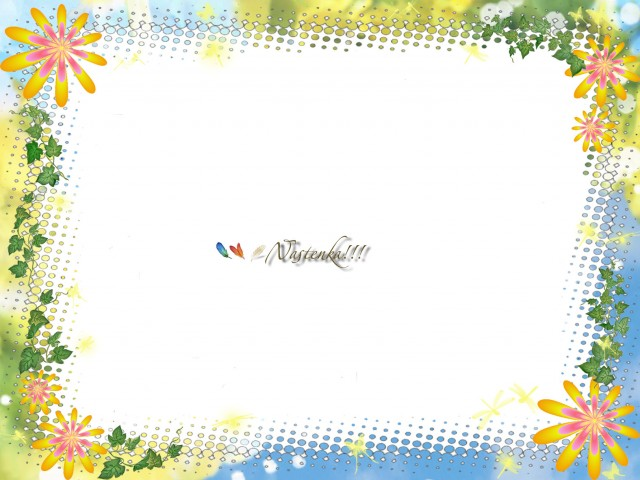 Программа по оздоровлению детей  «Здоровячок», адаптированная к нашему детскому саду, была составлена на основе использования    программы ДОУ «Здоровый ребенок», разработанной для выполнения государственной программы «Образование и здоровье», технологии «Развивающей педагогики оздоровления» В.Т. Кудрявцева. В  оздоровительную программу «Здоровячок» вошли также элементы современных технологий,  таких как «Здоровый малыш» под редакцией З.И. Бересневой, «Здоровячок» Г.С. Никаноровой, Е.М. Сергиенко, «Расти здоровым малыш!» П.А. Павловой, И.В. Горбунова, а также собственные разработки авторов (программа составлена совместно с воспитателем второй квалификационной категории, стаж педагогической работы 20 лет,  Миннегареевой Т.В.). В программу входят комплексы упражнений, подвижных игр, корригирующих, дыхательных, бодрящих гимнастик, пальчиковые упражнения, упражнения для мышц стопы, варианты закаливающих мероприятий; работа с родителями.Целью программы стало создание в группе всех необходимых санитарно-гигиенических и психолого-педагогических условий, необходимых для развития здорового ребенка, так как только здоровый ребенок может усваивать то, чему его учат, справляться с предъявленными требованиями, быть активным, работоспособным и нормально развиваться. Задачи:Сохранение и укрепление психического и физического здоровья детей.Создание условий ля полного удовлетворения основных потребностей ребенка.Становление полноценной личности.Формирование у детей и их родителей ответственности в деле сохранения собственного здоровья.Ожидаемые результаты:Укрепление здоровья детей.Приобретение навыков самообслуживания в деле сохранения здоровья (формирование полезных привычек).Осознание взрослыми и детьми понятия «здоровье» и влияние образа жизни на состояние здоровья.Формирование потребности в движениях (бег, игры с предметами, использование спортивного инвентаря).Повышение уровня физического развития (ходьба по дорожке, прыжки на двух ногах, спрыгивание с высоты).Формирование жизненно-необходимых двигательных умений и навыков в различных видах деятельности. Принципы:Качественный уход за детьми, своевременное оказание помощи в обслуживании, самообслуживании детей.Тесный контакт с детьми.Принятие ребенка таким, каков он есть.Сотрудничество с родителями (совместные действия, одинаковые требования).Постепенность и последовательность в приобретении навыков и полезных привычек детьми.Обеспечение здорового сна.Систематизация физкультурно-оздоровительной работы и педагогического процесса.Создание благоприятного психологического и эмоционального  микроклимата группы.Обеспечение безопасности детей.Формы и методы работы с детьми:Обеспечение здорового ритма жизни:а) щадящий режим (адаптационный период).Б) организация микроклимата жизни группы.     2. Развивающие упражнения на :         А) утренней гимнастике,          Б) физкультурно-оздоровительных занятиях,         В) профилактической гимнастике (дыхательная, звуковая, осанки,              зрения, плоскостопия),          г) прогулке.   3. Гигиенические и водные процедуры:          А) регулярное умывание,          Б) мытье рук,           В) игры с водой,          Г) чистая среда  4. Свето-воздушные ванны:       А) проветривание (сквозное),       Б) прогулки на свежем воздухе,       В) обеспечение температурного режима и чистоты воздуха.  5.  Арома – и - фитотерапия.Перспективный план педагогических и медицинских работников максимально дополняет друг друга при проведении оздоровительных и профилактических мероприятий с детьми.  Построение работы в программе идет по месяцам. Работа планируется в комплексе с узкими специалистами (музыкальные руководители, инструктором по физической культуре), родителями. СЕНТЯБРЬСЕНТЯБРЬСЕНТЯБРЬСЕНТЯБРЬСЕНТЯБРЬСЕНТЯБРЬСЕНТЯБРЬУтроДеньДеньПосле снаПосле снаВечерВечерХодьба по звуковой дорожке Цель: развивать координацию движенийИгровое упражнение «Молоточки-звоночки»Цель: развивать кисти рук.Игровое упражнение «Молоточки-звоночки»Цель: развивать кисти рук.«Бодрячки» - бодрящая гимнастика в постели«Бодрячки» - бодрящая гимнастика в постелиУпражнение на укрепление стоп «Идем, бежим, прыгаем!Цель: упражнять в движении по специальной дорожкеА) ходьба по дорожке с камушкамиБ) бег по дорожке с палочками,В) прыжки через мешочкиУпражнение на укрепление стоп «Идем, бежим, прыгаем!Цель: упражнять в движении по специальной дорожкеА) ходьба по дорожке с камушкамиБ) бег по дорожке с палочками,В) прыжки через мешочкиИгровое упражнение «Зайка беленький сидит…» (в комплексе утренней гимнастики)Цель: упражнять в умении выполнять движения под речь воспитателяЧтение потешки «Баба сеяла горох»Цель: учить выполнять движения текста потешкиЧтение потешки «Баба сеяла горох»Цель: учить выполнять движения текста потешкиЗакаливание – йодно-солевая дорожкаЗакаливание – йодно-солевая дорожкаУпражнение на укрепление стоп «Идем, бежим, прыгаем!Цель: упражнять в движении по специальной дорожкеА) ходьба по дорожке с камушкамиБ) бег по дорожке с палочками,В) прыжки через мешочкиУпражнение на укрепление стоп «Идем, бежим, прыгаем!Цель: упражнять в движении по специальной дорожкеА) ходьба по дорожке с камушкамиБ) бег по дорожке с палочками,В) прыжки через мешочкиИгровое упражнение «Листья летят»Цель: развивать координацию движения в правильной постановке стоп.Упражнение на дыхание «Пушинка» (под спокойную музыку)Цель: упражнять в умении вдыхать воздух носом, выдыхать через рот.Упражнение на дыхание «Пушинка» (под спокойную музыку)Цель: упражнять в умении вдыхать воздух носом, выдыхать через рот.Пальчиковые игры «Пальчик, пальчик, где ты был?...»Цель: развивать мелкую моторику рук.Пальчиковые игры «Пальчик, пальчик, где ты был?...»Цель: развивать мелкую моторику рук.Игровое упражнение на развитие слуха «Повтори за мной, «Кто сказал мяу?»Цель: развивать слуховое внимание; оборудование – мелкие игрушкиИгровое упражнение на развитие слуха «Повтори за мной, «Кто сказал мяу?»Цель: развивать слуховое внимание; оборудование – мелкие игрушкиРабота медперсоналаПоливитамины:10 дней по 1 драже (все дети);Иммунал: 1 капля на год жизни – 3 недели (все дети);Фиточай «Липовый цвет» 50 г. 1 раз в день № 10 (все дети);«Здоровый сон» - сон при аэронизаторе (дневной сон – все дети)Оценка физического развития. Измерение роста, веса. (все дети)«Учимся дышать правильно» - дыхательная гимнастика по Стрельниковой – 10 дней (все дети)«Чистый нос» - промывание носа настоем трав – 10 дней (все дети) Поливитамины:10 дней по 1 драже (все дети);Иммунал: 1 капля на год жизни – 3 недели (все дети);Фиточай «Липовый цвет» 50 г. 1 раз в день № 10 (все дети);«Здоровый сон» - сон при аэронизаторе (дневной сон – все дети)Оценка физического развития. Измерение роста, веса. (все дети)«Учимся дышать правильно» - дыхательная гимнастика по Стрельниковой – 10 дней (все дети)«Чистый нос» - промывание носа настоем трав – 10 дней (все дети) Поливитамины:10 дней по 1 драже (все дети);Иммунал: 1 капля на год жизни – 3 недели (все дети);Фиточай «Липовый цвет» 50 г. 1 раз в день № 10 (все дети);«Здоровый сон» - сон при аэронизаторе (дневной сон – все дети)Оценка физического развития. Измерение роста, веса. (все дети)«Учимся дышать правильно» - дыхательная гимнастика по Стрельниковой – 10 дней (все дети)«Чистый нос» - промывание носа настоем трав – 10 дней (все дети) Поливитамины:10 дней по 1 драже (все дети);Иммунал: 1 капля на год жизни – 3 недели (все дети);Фиточай «Липовый цвет» 50 г. 1 раз в день № 10 (все дети);«Здоровый сон» - сон при аэронизаторе (дневной сон – все дети)Оценка физического развития. Измерение роста, веса. (все дети)«Учимся дышать правильно» - дыхательная гимнастика по Стрельниковой – 10 дней (все дети)«Чистый нос» - промывание носа настоем трав – 10 дней (все дети) Поливитамины:10 дней по 1 драже (все дети);Иммунал: 1 капля на год жизни – 3 недели (все дети);Фиточай «Липовый цвет» 50 г. 1 раз в день № 10 (все дети);«Здоровый сон» - сон при аэронизаторе (дневной сон – все дети)Оценка физического развития. Измерение роста, веса. (все дети)«Учимся дышать правильно» - дыхательная гимнастика по Стрельниковой – 10 дней (все дети)«Чистый нос» - промывание носа настоем трав – 10 дней (все дети) Поливитамины:10 дней по 1 драже (все дети);Иммунал: 1 капля на год жизни – 3 недели (все дети);Фиточай «Липовый цвет» 50 г. 1 раз в день № 10 (все дети);«Здоровый сон» - сон при аэронизаторе (дневной сон – все дети)Оценка физического развития. Измерение роста, веса. (все дети)«Учимся дышать правильно» - дыхательная гимнастика по Стрельниковой – 10 дней (все дети)«Чистый нос» - промывание носа настоем трав – 10 дней (все дети) Работа узких специалистовМуз. руководитель – подбор музыкального репертуара для дыхательного упражнения,Инструктор по ф/к – проведение физ. занятия по методике Г.И. Винниковой Муз. руководитель – подбор музыкального репертуара для дыхательного упражнения,Инструктор по ф/к – проведение физ. занятия по методике Г.И. Винниковой Муз. руководитель – подбор музыкального репертуара для дыхательного упражнения,Инструктор по ф/к – проведение физ. занятия по методике Г.И. Винниковой Муз. руководитель – подбор музыкального репертуара для дыхательного упражнения,Инструктор по ф/к – проведение физ. занятия по методике Г.И. Винниковой Муз. руководитель – подбор музыкального репертуара для дыхательного упражнения,Инструктор по ф/к – проведение физ. занятия по методике Г.И. Винниковой Муз. руководитель – подбор музыкального репертуара для дыхательного упражнения,Инструктор по ф/к – проведение физ. занятия по методике Г.И. Винниковой Работа с родителями1.Беседы о состоянии здоровья детей.2.Консультация шеф-повара о питании 3.Знакомство с режимом группы.1.Беседы о состоянии здоровья детей.2.Консультация шеф-повара о питании 3.Знакомство с режимом группы.1.Беседы о состоянии здоровья детей.2.Консультация шеф-повара о питании 3.Знакомство с режимом группы.1.Беседы о состоянии здоровья детей.2.Консультация шеф-повара о питании 3.Знакомство с режимом группы.1.Беседы о состоянии здоровья детей.2.Консультация шеф-повара о питании 3.Знакомство с режимом группы.1.Беседы о состоянии здоровья детей.2.Консультация шеф-повара о питании 3.Знакомство с режимом группы.ОКТЯБРЬОКТЯБРЬОКТЯБРЬОКТЯБРЬОКТЯБРЬОКТЯБРЬОКТЯБРЬУтроУтроДеньДеньПосле снаПосле снаВечерХодьба по дорожке с закаливающим эффектом «Босоножье»Цель: укреплять здоровье детей,развивать координацию движенийХодьба по дорожке с закаливающим эффектом «Босоножье»Цель: укреплять здоровье детей,развивать координацию движенийУпражнение на развитие навыков одевания, раздевания «Мы – ребята-молодцы!»Цель: учить последовательности одевания, раздевания, аккуратностиУпражнение на развитие навыков одевания, раздевания «Мы – ребята-молодцы!»Цель: учить последовательности одевания, раздевания, аккуратности«Птички прилетели» - бодрящая гимнастика Цель: учить плавно двигать руками«Птички прилетели» - бодрящая гимнастика Цель: учить плавно двигать рукамиИгровое упражнение «Кто пришел, кто ушел?» - имитация движений животных по оздоровительной дорожке.Цель: учить повторять движения за взрослымиИгровое упражнение «Носик, носик»Цель: учить правильно вдыхать воздух через нос (упражнение № 1)Игровое упражнение «Носик, носик»Цель: учить правильно вдыхать воздух через нос (упражнение № 1)Перед обедом:Чтение потешки «Три сороки»Цель: развивать внимание, умение слушать.Упражнение «Поиграем с ручками»»Цель: укреплять мышцы рук.Перед обедом:Чтение потешки «Три сороки»Цель: развивать внимание, умение слушать.Упражнение «Поиграем с ручками»»Цель: укреплять мышцы рук.Закаливание – йодно-солевая дорожкаЗакаливание – йодно-солевая дорожкаИгровое упражнение «Кто пришел, кто ушел?» - имитация движений животных по оздоровительной дорожке.Цель: учить повторять движения за взрослымиПеред прогулкой – упражнение на развитие координации движений «Где это?»Цель: развивать слуховое внимание, координацию движений.Перед прогулкой – упражнение на развитие координации движений «Где это?»Цель: развивать слуховое внимание, координацию движений.Перед сном:Игра в кругу «Вот мы какие!»Цель: развивать интерес к детям своей группыПеред сном:Игра в кругу «Вот мы какие!»Цель: развивать интерес к детям своей группыЗакаливание – йодно-солевая дорожкаЗакаливание – йодно-солевая дорожкаИгровое упражнение «Кто пришел, кто ушел?» - имитация движений животных по оздоровительной дорожке.Цель: учить повторять движения за взрослымиРабота медперсоналаРабота медперсоналаИнгаляции щелочные – по назначению врача;Дибазол – профилактика гриппа – по схеме;Массаж грудной клетки – 10 дней (все дети);Смазка носа оксолиновой мазью – профилактика вирусных инфекций ( все дети)Массаж миндалин раствором хлорофиллипта - № 10 (все дети)«Здоровый сон» - сон при аэронизаторе (дневной сон – все дети)Иммунопрофилактика – вакцинация гриполом  - 1 раз по назначению врача (не менее 70%)УФО зева, носа – по назначению врачаАевит – 1 кап. 1 раз в день (все дети)Фитотерапия – отвар липового цвета 50 г.1 раз в день № 10. (все дети)Йодомарин – 1раз в день 0,5. (все дети)Ингаляции щелочные – по назначению врача;Дибазол – профилактика гриппа – по схеме;Массаж грудной клетки – 10 дней (все дети);Смазка носа оксолиновой мазью – профилактика вирусных инфекций ( все дети)Массаж миндалин раствором хлорофиллипта - № 10 (все дети)«Здоровый сон» - сон при аэронизаторе (дневной сон – все дети)Иммунопрофилактика – вакцинация гриполом  - 1 раз по назначению врача (не менее 70%)УФО зева, носа – по назначению врачаАевит – 1 кап. 1 раз в день (все дети)Фитотерапия – отвар липового цвета 50 г.1 раз в день № 10. (все дети)Йодомарин – 1раз в день 0,5. (все дети)Ингаляции щелочные – по назначению врача;Дибазол – профилактика гриппа – по схеме;Массаж грудной клетки – 10 дней (все дети);Смазка носа оксолиновой мазью – профилактика вирусных инфекций ( все дети)Массаж миндалин раствором хлорофиллипта - № 10 (все дети)«Здоровый сон» - сон при аэронизаторе (дневной сон – все дети)Иммунопрофилактика – вакцинация гриполом  - 1 раз по назначению врача (не менее 70%)УФО зева, носа – по назначению врачаАевит – 1 кап. 1 раз в день (все дети)Фитотерапия – отвар липового цвета 50 г.1 раз в день № 10. (все дети)Йодомарин – 1раз в день 0,5. (все дети)Ингаляции щелочные – по назначению врача;Дибазол – профилактика гриппа – по схеме;Массаж грудной клетки – 10 дней (все дети);Смазка носа оксолиновой мазью – профилактика вирусных инфекций ( все дети)Массаж миндалин раствором хлорофиллипта - № 10 (все дети)«Здоровый сон» - сон при аэронизаторе (дневной сон – все дети)Иммунопрофилактика – вакцинация гриполом  - 1 раз по назначению врача (не менее 70%)УФО зева, носа – по назначению врачаАевит – 1 кап. 1 раз в день (все дети)Фитотерапия – отвар липового цвета 50 г.1 раз в день № 10. (все дети)Йодомарин – 1раз в день 0,5. (все дети)Ингаляции щелочные – по назначению врача;Дибазол – профилактика гриппа – по схеме;Массаж грудной клетки – 10 дней (все дети);Смазка носа оксолиновой мазью – профилактика вирусных инфекций ( все дети)Массаж миндалин раствором хлорофиллипта - № 10 (все дети)«Здоровый сон» - сон при аэронизаторе (дневной сон – все дети)Иммунопрофилактика – вакцинация гриполом  - 1 раз по назначению врача (не менее 70%)УФО зева, носа – по назначению врачаАевит – 1 кап. 1 раз в день (все дети)Фитотерапия – отвар липового цвета 50 г.1 раз в день № 10. (все дети)Йодомарин – 1раз в день 0,5. (все дети)Работа узких специалистовРабота узких специалистовМуз. руководитель – подбор музыкального репертуара для прослушивания во время снаИнструктор по ф/к – проведение физ. занятия по методике Г.И. Винниковой Муз. руководитель – подбор музыкального репертуара для прослушивания во время снаИнструктор по ф/к – проведение физ. занятия по методике Г.И. Винниковой Муз. руководитель – подбор музыкального репертуара для прослушивания во время снаИнструктор по ф/к – проведение физ. занятия по методике Г.И. Винниковой Муз. руководитель – подбор музыкального репертуара для прослушивания во время снаИнструктор по ф/к – проведение физ. занятия по методике Г.И. Винниковой Муз. руководитель – подбор музыкального репертуара для прослушивания во время снаИнструктор по ф/к – проведение физ. занятия по методике Г.И. Винниковой Работа с родителямиРабота с родителямиНаглядная агитация, стенды, памятки, консультации, пропаганда здорового образа жизни.Наглядная агитация, стенды, памятки, консультации, пропаганда здорового образа жизни.Наглядная агитация, стенды, памятки, консультации, пропаганда здорового образа жизни.Наглядная агитация, стенды, памятки, консультации, пропаганда здорового образа жизни.Наглядная агитация, стенды, памятки, консультации, пропаганда здорового образа жизни.НОЯБРЬНОЯБРЬНОЯБРЬНОЯБРЬНОЯБРЬНОЯБРЬУтроДеньДеньПосле снаПосле снаВечерУпражнение «Паровозик» (передвижение мелким шагом по означенной дорожке)Цель: учить выполнять заданное движение, упражнять в ходьбе мелким шагом.Упражнение на дыхание «Дружок»Цель: учить правильному дыханиюУпражнение на дыхание «Дружок»Цель: учить правильному дыханиюБодрящая гимнастика «Птички прилетели»Бодрящая гимнастика «Птички прилетели»Игровое упражнение «Петушок»Цель: учить выполнять движения под каждый вдох и выдохИгровое упражнение «Лисички»Цель: учить бесшумно передвигаться по комнатеИгровое упражнение «Курносики»(дыхание)Цель: укрепление дыхательных путейПеред обедом:Чтение стихов «Игрушки» с имитацией движенийЦель: упражнять в умении повторять движенияПеред обедом:Чтение стихов «Игрушки» с имитацией движенийЦель: упражнять в умении повторять движенияЗакаливание – йодно-солевая дорожкаЗакаливание – йодно-солевая дорожкаИгровое упражнение «Петушок»Цель: учить выполнять движения под каждый вдох и выдохИгровое упражнение «Лисички»Цель: учить бесшумно передвигаться по комнатеУпражнение «Наши ушки»Цель: массаж «волшебных» точекПеред сном:Упражнение на дыхание «Дует ветерок»Цель: упражнять в умении регулировать дыханиеПеред сном:Упражнение на дыхание «Дует ветерок»Цель: упражнять в умении регулировать дыханиеЗакаливание – йодно-солевая дорожкаЗакаливание – йодно-солевая дорожкаИгровое упражнение «Петушок»Цель: учить выполнять движения под каждый вдох и выдохИгровое упражнение «Лисички»Цель: учить бесшумно передвигаться по комнатеРабота медперсоналаИнтерферонопрофилактика – профилактика гриппа – 1 раз в день по 5 капель № 10 (все дети);«Волшебная приправа» - салат из лука и чесночные гренки – 1 блюдо (все дети);Фиточай «Целебный букет» (шиповник + рябина) – 50 г 1 раз в день № 10 (все дети);Тубус-кварц миндалин – 1 раз в день № 5 (все дети)Закаливание горла. Рассасывание замороженных ягод черной смородины – 10 дней (все дети)«Чистый воздух» - орошение воздуха ароматическими маслами – весь месяц (все дети)Йодомарин – 1раз в день 0,5. (все дети)Интерферонопрофилактика – профилактика гриппа – 1 раз в день по 5 капель № 10 (все дети);«Волшебная приправа» - салат из лука и чесночные гренки – 1 блюдо (все дети);Фиточай «Целебный букет» (шиповник + рябина) – 50 г 1 раз в день № 10 (все дети);Тубус-кварц миндалин – 1 раз в день № 5 (все дети)Закаливание горла. Рассасывание замороженных ягод черной смородины – 10 дней (все дети)«Чистый воздух» - орошение воздуха ароматическими маслами – весь месяц (все дети)Йодомарин – 1раз в день 0,5. (все дети)Интерферонопрофилактика – профилактика гриппа – 1 раз в день по 5 капель № 10 (все дети);«Волшебная приправа» - салат из лука и чесночные гренки – 1 блюдо (все дети);Фиточай «Целебный букет» (шиповник + рябина) – 50 г 1 раз в день № 10 (все дети);Тубус-кварц миндалин – 1 раз в день № 5 (все дети)Закаливание горла. Рассасывание замороженных ягод черной смородины – 10 дней (все дети)«Чистый воздух» - орошение воздуха ароматическими маслами – весь месяц (все дети)Йодомарин – 1раз в день 0,5. (все дети)Интерферонопрофилактика – профилактика гриппа – 1 раз в день по 5 капель № 10 (все дети);«Волшебная приправа» - салат из лука и чесночные гренки – 1 блюдо (все дети);Фиточай «Целебный букет» (шиповник + рябина) – 50 г 1 раз в день № 10 (все дети);Тубус-кварц миндалин – 1 раз в день № 5 (все дети)Закаливание горла. Рассасывание замороженных ягод черной смородины – 10 дней (все дети)«Чистый воздух» - орошение воздуха ароматическими маслами – весь месяц (все дети)Йодомарин – 1раз в день 0,5. (все дети)Интерферонопрофилактика – профилактика гриппа – 1 раз в день по 5 капель № 10 (все дети);«Волшебная приправа» - салат из лука и чесночные гренки – 1 блюдо (все дети);Фиточай «Целебный букет» (шиповник + рябина) – 50 г 1 раз в день № 10 (все дети);Тубус-кварц миндалин – 1 раз в день № 5 (все дети)Закаливание горла. Рассасывание замороженных ягод черной смородины – 10 дней (все дети)«Чистый воздух» - орошение воздуха ароматическими маслами – весь месяц (все дети)Йодомарин – 1раз в день 0,5. (все дети)Работа узких специалистовМуз. руководитель – проведение психогимнастикиИнструктор по ф/к – проведение физ. занятия по методике Г.И. Винниковой Муз. руководитель – проведение психогимнастикиИнструктор по ф/к – проведение физ. занятия по методике Г.И. Винниковой Муз. руководитель – проведение психогимнастикиИнструктор по ф/к – проведение физ. занятия по методике Г.И. Винниковой Муз. руководитель – проведение психогимнастикиИнструктор по ф/к – проведение физ. занятия по методике Г.И. Винниковой Муз. руководитель – проведение психогимнастикиИнструктор по ф/к – проведение физ. занятия по методике Г.И. Винниковой Работа с родителямиПовышение правовой, психолого-педагогической культуры родителей (памятки, консультации, беседы)Повышение правовой, психолого-педагогической культуры родителей (памятки, консультации, беседы)Повышение правовой, психолого-педагогической культуры родителей (памятки, консультации, беседы)Повышение правовой, психолого-педагогической культуры родителей (памятки, консультации, беседы)Повышение правовой, психолого-педагогической культуры родителей (памятки, консультации, беседы)ДЕКАБРЬДЕКАБРЬДЕКАБРЬДЕКАБРЬДЕКАБРЬДЕКАБРЬУтроДеньПосле снаПосле снаВечерВечерИгровое упражнение «Дождк кап-кап…»Ходьба по оздоровительной дорожкеЦель: укрепление стоп ногУпражнение на дыхание «Кошечки» (по Стрельниковой)Цель: учить выдыхать воздух через нос при движении головой вправо-влево.Закаливающий массаж подошв ног «Поиграем с ножками»Закаливающий массаж подошв ног «Поиграем с ножками»Игровое упражнение «Повтори за мной»Цель: учить различать слух и повторять слова, развивать слуховое вниманиеЧтение «Водичка-водичка…» с имитацией движенийЦель: учить последовательности при умыванииИгровое упражнение «Повтори за мной»Цель: учить различать слух и повторять слова, развивать слуховое вниманиеЧтение «Водичка-водичка…» с имитацией движенийЦель: учить последовательности при умыванииМассаж «Курносики»Цель: укрепление дыхательных путей носа.Перед сном: Игровое упражнение «Ладошки» (под музыку)Цель: развивать чувство ритма, умения выполнять соответствующие движенияЗакаливающий массаж подошв ног «Поиграем с ножками»Закаливающий массаж подошв ног «Поиграем с ножками»Игровое упражнение «Повтори за мной»Цель: учить различать слух и повторять слова, развивать слуховое вниманиеЧтение «Водичка-водичка…» с имитацией движенийЦель: учить последовательности при умыванииИгровое упражнение «Повтори за мной»Цель: учить различать слух и повторять слова, развивать слуховое вниманиеЧтение «Водичка-водичка…» с имитацией движенийЦель: учить последовательности при умыванииПеред прогулкой:Игра «Как мы гуляем?Цель: упражнять в сохранении правильной осанки во время ходьбы, бега, при играх сидя.Перед сном: Игровое упражнение «Ладошки» (под музыку)Цель: развивать чувство ритма, умения выполнять соответствующие движенияЗакаливающий массаж подошв ног «Поиграем с ножками»Закаливающий массаж подошв ног «Поиграем с ножками»Игровое упражнение «Повтори за мной»Цель: учить различать слух и повторять слова, развивать слуховое вниманиеЧтение «Водичка-водичка…» с имитацией движенийЦель: учить последовательности при умыванииИгровое упражнение «Повтори за мной»Цель: учить различать слух и повторять слова, развивать слуховое вниманиеЧтение «Водичка-водичка…» с имитацией движенийЦель: учить последовательности при умыванииРабота медперсоналаИнтерферонопрофилактика – профилактика гриппа – 1 раз в день по 5 капель № 10 (все дети);Витаминопрофилактика: ревит, витамин С – ежедневно № 10  (все дети);Чай «Здоровье» с солодкой, с шиповником – 50 г 1 раз в день № 10 (все дети);Ингаляции с минеральной водой - №5. ( все дети)Ходьба на руках  - укрепление мышц рук, спины – «Очищаем бронхи» - ежедневно (все дети)«Волшебная приправа» - салат из лука и чесночные гренки - ежедневно (все дети)Настойка женьшеня – 1 капля на год жизни - ежедневно (все дети)Йодомарин – 1раз в день 0,5. (все дети)Интерферонопрофилактика – профилактика гриппа – 1 раз в день по 5 капель № 10 (все дети);Витаминопрофилактика: ревит, витамин С – ежедневно № 10  (все дети);Чай «Здоровье» с солодкой, с шиповником – 50 г 1 раз в день № 10 (все дети);Ингаляции с минеральной водой - №5. ( все дети)Ходьба на руках  - укрепление мышц рук, спины – «Очищаем бронхи» - ежедневно (все дети)«Волшебная приправа» - салат из лука и чесночные гренки - ежедневно (все дети)Настойка женьшеня – 1 капля на год жизни - ежедневно (все дети)Йодомарин – 1раз в день 0,5. (все дети)Интерферонопрофилактика – профилактика гриппа – 1 раз в день по 5 капель № 10 (все дети);Витаминопрофилактика: ревит, витамин С – ежедневно № 10  (все дети);Чай «Здоровье» с солодкой, с шиповником – 50 г 1 раз в день № 10 (все дети);Ингаляции с минеральной водой - №5. ( все дети)Ходьба на руках  - укрепление мышц рук, спины – «Очищаем бронхи» - ежедневно (все дети)«Волшебная приправа» - салат из лука и чесночные гренки - ежедневно (все дети)Настойка женьшеня – 1 капля на год жизни - ежедневно (все дети)Йодомарин – 1раз в день 0,5. (все дети)Интерферонопрофилактика – профилактика гриппа – 1 раз в день по 5 капель № 10 (все дети);Витаминопрофилактика: ревит, витамин С – ежедневно № 10  (все дети);Чай «Здоровье» с солодкой, с шиповником – 50 г 1 раз в день № 10 (все дети);Ингаляции с минеральной водой - №5. ( все дети)Ходьба на руках  - укрепление мышц рук, спины – «Очищаем бронхи» - ежедневно (все дети)«Волшебная приправа» - салат из лука и чесночные гренки - ежедневно (все дети)Настойка женьшеня – 1 капля на год жизни - ежедневно (все дети)Йодомарин – 1раз в день 0,5. (все дети)Интерферонопрофилактика – профилактика гриппа – 1 раз в день по 5 капель № 10 (все дети);Витаминопрофилактика: ревит, витамин С – ежедневно № 10  (все дети);Чай «Здоровье» с солодкой, с шиповником – 50 г 1 раз в день № 10 (все дети);Ингаляции с минеральной водой - №5. ( все дети)Ходьба на руках  - укрепление мышц рук, спины – «Очищаем бронхи» - ежедневно (все дети)«Волшебная приправа» - салат из лука и чесночные гренки - ежедневно (все дети)Настойка женьшеня – 1 капля на год жизни - ежедневно (все дети)Йодомарин – 1раз в день 0,5. (все дети)Работа узких специалистовМуз. руководитель – развлечение тематическое «Как у нашего кота…»Инструктор по ф/к – проведение физ. занятия по методике Г.И. Винниковой Муз. руководитель – развлечение тематическое «Как у нашего кота…»Инструктор по ф/к – проведение физ. занятия по методике Г.И. Винниковой Муз. руководитель – развлечение тематическое «Как у нашего кота…»Инструктор по ф/к – проведение физ. занятия по методике Г.И. Винниковой Муз. руководитель – развлечение тематическое «Как у нашего кота…»Инструктор по ф/к – проведение физ. занятия по методике Г.И. Винниковой Муз. руководитель – развлечение тематическое «Как у нашего кота…»Инструктор по ф/к – проведение физ. занятия по методике Г.И. Винниковой Работа с родителямиКонсультация на тему «Оздоровление детей 2-3 лет в условиях детского сада»Консультация на тему «Оздоровление детей 2-3 лет в условиях детского сада»Консультация на тему «Оздоровление детей 2-3 лет в условиях детского сада»Консультация на тему «Оздоровление детей 2-3 лет в условиях детского сада»Консультация на тему «Оздоровление детей 2-3 лет в условиях детского сада»ЯНВАРЬЯНВАРЬЯНВАРЬЯНВАРЬУтроДеньПосле снаВечерУпражнение «Волшебная дорожка» - ходьба мелким, широким шагом.Цель: укрепление стоп ног, массаж стопыРитмичное упражнение «Молоточки-звоночки»Цель: Развивать подвижность кисти рук.Закаливающий массаж ног «Колени-пятки»Цель: укрепление мышц ногЧтение-повторение за воспитателем «Ай, качи, качи, качи…»Цель: упражнять в слушании, умение повторять фразы.Игровое упражнение «Снежинки и ветерок»Цель: научить вдыхать через нос, а выдыхать ртом.Оборудование – снежинки-игрушки.Игровое упражнение «Повтори за мной»Цель: учить различать слух и повторять слова, развивать слуховое вниманиеЧтение «Водичка-водичка…» с имитацией движенийЦель: учить последовательности при умыванииУпражнение на дыхание «Ветерок» (Стрельникова)Цель: научить дышать через нос.Игровое упражнение «Ушки-ушки»Цель: развивать слуховое вниманиеУпражнение для внимания «Лисички»Цель: учить бесшумной ходьбе, учить быть внимательными.Закаливающий массаж ног «Колени-пятки»Цель: укрепление мышц ногЧтение-повторение за воспитателем «Ай, качи, качи, качи…»Цель: упражнять в слушании, умение повторять фразы.Игровое упражнение «Снежинки и ветерок»Цель: научить вдыхать через нос, а выдыхать ртом.Оборудование – снежинки-игрушки.Игровое упражнение «Повтори за мной»Цель: учить различать слух и повторять слова, развивать слуховое вниманиеЧтение «Водичка-водичка…» с имитацией движенийЦель: учить последовательности при умыванииИгровое упражнение «Поиграй на трубе»Цель; укрепление осанки, развивать мелкую моторику рукИгровое упражнение «Ушки-ушки»Цель: развивать слуховое вниманиеУпражнение для внимания «Лисички»Цель: учить бесшумной ходьбе, учить быть внимательными.Закаливающий массаж ног «Колени-пятки»Цель: укрепление мышц ногЧтение-повторение за воспитателем «Ай, качи, качи, качи…»Цель: упражнять в слушании, умение повторять фразы.Игровое упражнение «Снежинки и ветерок»Цель: научить вдыхать через нос, а выдыхать ртом.Оборудование – снежинки-игрушки.Игровое упражнение «Повтори за мной»Цель: учить различать слух и повторять слова, развивать слуховое вниманиеЧтение «Водичка-водичка…» с имитацией движенийЦель: учить последовательности при умыванииРабота медперсонала«Свекольные капли» - 2 раза в день, ежедневно № 10 (все дети);УФО носа, зева – 1 раз в день № 5  (все дети);«Здоровый сон» - сон при аэронизаторе (дневной сон – все дети)«Целебная сладость» - сироп шиповника. – 1 ч. Ложка 1 а в день № 10 ( все дети)Дибазол – профилактика гриппа – по схемеСмазка носа оксолиновой мазью – профилактика вирусных инфекций ( все дети)Фиточай «Целебный букет» (шиповник + рябина) – 50 г 1 раз в день № 10 (все дети);Йодомарин – 1раз в день 0,5. (все дети)«Свекольные капли» - 2 раза в день, ежедневно № 10 (все дети);УФО носа, зева – 1 раз в день № 5  (все дети);«Здоровый сон» - сон при аэронизаторе (дневной сон – все дети)«Целебная сладость» - сироп шиповника. – 1 ч. Ложка 1 а в день № 10 ( все дети)Дибазол – профилактика гриппа – по схемеСмазка носа оксолиновой мазью – профилактика вирусных инфекций ( все дети)Фиточай «Целебный букет» (шиповник + рябина) – 50 г 1 раз в день № 10 (все дети);Йодомарин – 1раз в день 0,5. (все дети)«Свекольные капли» - 2 раза в день, ежедневно № 10 (все дети);УФО носа, зева – 1 раз в день № 5  (все дети);«Здоровый сон» - сон при аэронизаторе (дневной сон – все дети)«Целебная сладость» - сироп шиповника. – 1 ч. Ложка 1 а в день № 10 ( все дети)Дибазол – профилактика гриппа – по схемеСмазка носа оксолиновой мазью – профилактика вирусных инфекций ( все дети)Фиточай «Целебный букет» (шиповник + рябина) – 50 г 1 раз в день № 10 (все дети);Йодомарин – 1раз в день 0,5. (все дети)Работа узких специалистовМуз. руководитель – тематическое занятие «Движение под музыку».Инструктор по ф/к – проведение физ. занятия по методике Г.И. Винниковой Муз. руководитель – тематическое занятие «Движение под музыку».Инструктор по ф/к – проведение физ. занятия по методике Г.И. Винниковой Муз. руководитель – тематическое занятие «Движение под музыку».Инструктор по ф/к – проведение физ. занятия по методике Г.И. Винниковой Работа с родителямиИндивидуальные беседы по занятиям. Ответы на интересующие темы.Индивидуальные беседы по занятиям. Ответы на интересующие темы.Индивидуальные беседы по занятиям. Ответы на интересующие темы.ФЕВРАЛЬФЕВРАЛЬФЕВРАЛЬФЕВРАЛЬУтроДеньПосле снаВечерУпражнение «Ровным кругом» - ходьба по круговой дорожке с перешагиванием через предметыЦель: научить сохранять равновесие при перешагивании через предметы.Упражнение «Смешные глазки»Цель: укрепление мышц глаз.Игровое упражнение «Сердитый ежик»Цель: укрепление мышц спины.Игровое упражнение «Умывай-ка»Цель: прививать КГН. Формировать последовательность процедуры.Упражнение «Упрямый ослик»Цель: укрепление мышц гортани со звуком й-а, предотвращение храпаЧтение «Все люди спят» ГербовойЦель: формировать привычку успокоиться перед сном.Бодрящая гимнастика «Ручки-ножки»Цель: создать бодрое, эмоционально-приподнятое настроение при подъеме«Босоножье» - закаливание, йодно-солевая дорожкаИгровое упражнение «Куклы играют в снежки»Цель: укрепление мышц спины, развивать движение рук. Игровое упражнение «Чебурашка»Цель: учить слушать внимательно, реагировать эмоционально (весело - грустно), укрепление мышц лицаМассаж лица (упражнение № 1)Цель: укрепление мышц лица, предотвращение простудных заболеванийИгровое упражнение «Покачай малышку»Цель: укрепить мышцы рук, ног, спиныРабота медперсоналаХодьба на руках  - укрепление мышц рук, спины – «Очищаем бронхи» - ежедневно (все дети)Фиточай «Лесная сказка» (малина,мята, смородина, земляника) – 50 г ежедневно (все дети);«Лимонная долька с медом»  - профилактика простудных заболеваний – 1 ч. Ложка 2 раза в день (все дети);Массаж миндалин раствором хлорофиллипта10 дней (все дети);Лечебная физкультура – профилактика плоскостопия - ежедневно. ( все дети)Глюконат кальция – ½ таб. 3 раза в день № 10 (все дети)Дибазол – профилактика гриппа – по схеме (все дети)«Здоровый сон» - сон при аэронизаторе (дневной сон – все дети) Йодомарин – 1раз в день 0,5. (все дети)Ходьба на руках  - укрепление мышц рук, спины – «Очищаем бронхи» - ежедневно (все дети)Фиточай «Лесная сказка» (малина,мята, смородина, земляника) – 50 г ежедневно (все дети);«Лимонная долька с медом»  - профилактика простудных заболеваний – 1 ч. Ложка 2 раза в день (все дети);Массаж миндалин раствором хлорофиллипта10 дней (все дети);Лечебная физкультура – профилактика плоскостопия - ежедневно. ( все дети)Глюконат кальция – ½ таб. 3 раза в день № 10 (все дети)Дибазол – профилактика гриппа – по схеме (все дети)«Здоровый сон» - сон при аэронизаторе (дневной сон – все дети) Йодомарин – 1раз в день 0,5. (все дети)Ходьба на руках  - укрепление мышц рук, спины – «Очищаем бронхи» - ежедневно (все дети)Фиточай «Лесная сказка» (малина,мята, смородина, земляника) – 50 г ежедневно (все дети);«Лимонная долька с медом»  - профилактика простудных заболеваний – 1 ч. Ложка 2 раза в день (все дети);Массаж миндалин раствором хлорофиллипта10 дней (все дети);Лечебная физкультура – профилактика плоскостопия - ежедневно. ( все дети)Глюконат кальция – ½ таб. 3 раза в день № 10 (все дети)Дибазол – профилактика гриппа – по схеме (все дети)«Здоровый сон» - сон при аэронизаторе (дневной сон – все дети) Йодомарин – 1раз в день 0,5. (все дети)Работа узких специалистовМуз. руководитель – сказкотерапияИнструктор по ф/к – проведение физ. занятия по методике Г.И. Винниковой Муз. руководитель – сказкотерапияИнструктор по ф/к – проведение физ. занятия по методике Г.И. Винниковой Муз. руководитель – сказкотерапияИнструктор по ф/к – проведение физ. занятия по методике Г.И. Винниковой Работа с родителями«Круглый стол» на тему решение проблем, связанных с оздоровлением детей.«Круглый стол» на тему решение проблем, связанных с оздоровлением детей.«Круглый стол» на тему решение проблем, связанных с оздоровлением детей.МАРТМАРТМАРТМАРТУтроДеньПосле снаВечерХодьба по звуковой дорожкеЦель: укрепление мышц стоп ног.Игровое упражнение»Зайка беленький сидит…» (в комплексе утренней гимнастики)Цель: учить выполнять действия по слову воспитателя.Ритмическое упражнение «Хлоп-хлоп, топ-топ…»Цель: научить согласовывать и чередовать движение рук и ног.Чтение потешек с имитацией движений героев «р.н.п.)Цель: формировать навыки ходьбы, бега, и др. движенийУпражнение на дыхание «Кошечки»Цель: развивать дыхательную мускулатуру.«Хлопушки и топотушки» - бодрящая гимнастика в постелиЦель: развивать подвижность рук и ног.Закаливание – йодно-солевая дорожкаИгровое упражнение «Попрыгунчики»Цель: развивать гибкость суставовИгра «Буратино»Цель: научить выполнять круговые движения головой, чувствовать и осознавать приятное ощущение от медленных, плавных движений позвонков шейного отдела Чтение и инсценирование «Баба сеяла горох»Цель: научить выполнять движения по слову воспитателя, развивать навыки движенийРабота медперсоналаХодьба на руках  - укрепление мышц рук, спины – «Очищаем бронхи» - ежедневно (все дети)«Чай «Здоровье» с солодкой, с шиповником – 50 г 1 раз в день № 10 (все дети);Витаминотерапия «Ревит» - 1 драже 2 раза в день ежедневно (все дети);Обучение точечному массажу – ежедневно (все дети)Профилактический осмотр (анализы: кровь на гемоглобин, РОЭ, соскоб на яйца остриц)Йодомарин – 1раз в день 0,5. (все дети)«Чистый воздух» - орошение воздуха ароматическими маслами – весь месяц (все дети)«Волшебные капли» - иммунал – повышение иммунитета – 1 кап. На год жизни 3 нед. (все дети)Ходьба на руках  - укрепление мышц рук, спины – «Очищаем бронхи» - ежедневно (все дети)«Чай «Здоровье» с солодкой, с шиповником – 50 г 1 раз в день № 10 (все дети);Витаминотерапия «Ревит» - 1 драже 2 раза в день ежедневно (все дети);Обучение точечному массажу – ежедневно (все дети)Профилактический осмотр (анализы: кровь на гемоглобин, РОЭ, соскоб на яйца остриц)Йодомарин – 1раз в день 0,5. (все дети)«Чистый воздух» - орошение воздуха ароматическими маслами – весь месяц (все дети)«Волшебные капли» - иммунал – повышение иммунитета – 1 кап. На год жизни 3 нед. (все дети)Ходьба на руках  - укрепление мышц рук, спины – «Очищаем бронхи» - ежедневно (все дети)«Чай «Здоровье» с солодкой, с шиповником – 50 г 1 раз в день № 10 (все дети);Витаминотерапия «Ревит» - 1 драже 2 раза в день ежедневно (все дети);Обучение точечному массажу – ежедневно (все дети)Профилактический осмотр (анализы: кровь на гемоглобин, РОЭ, соскоб на яйца остриц)Йодомарин – 1раз в день 0,5. (все дети)«Чистый воздух» - орошение воздуха ароматическими маслами – весь месяц (все дети)«Волшебные капли» - иммунал – повышение иммунитета – 1 кап. На год жизни 3 нед. (все дети)Работа узких специалистовМуз. руководитель – подбор муз. репертуара для интегрированных занятий.Инструктор по ф/к – проведение физ. занятия по методике Г.И. Винниковой Муз. руководитель – подбор муз. репертуара для интегрированных занятий.Инструктор по ф/к – проведение физ. занятия по методике Г.И. Винниковой Муз. руководитель – подбор муз. репертуара для интегрированных занятий.Инструктор по ф/к – проведение физ. занятия по методике Г.И. Винниковой Работа с родителямиПроведение совместного оздоровительного праздника  с детьми.Проведение совместного оздоровительного праздника  с детьми.Проведение совместного оздоровительного праздника  с детьми.АПРЕЛЬАПРЕЛЬАПРЕЛЬАПРЕЛЬУтроДеньПосле снаВечерХодьба по дорожке с закаливающим эффектом (поролоновые шарики)Цель: профилактика простудных заболеванийУпражнение на развитие мышц ног «Босоножье»Цель: закаливать ногиИгровое упражнение «Носик-носик»Цель: закреплять умение дышать через нос.Игровые упражнения «Птички», «Обними себя» - на развитие плечевого пояса.Цель: учить манипулировать руками в свободном парении, развивать ловкость рук, пальцев.Игровое упражнение «Внимательные глазки»Цель: укреплять мышцы глаз.Чтение стихов «Игрушки» А.Барто с показом (мелкие игрушки)Цель: развивать интерес к слушанию стихов, манипуляции с игрушками.Бодрящая гимнастика «Птички прилетели»Цель: развивать подвижность мышц рук и плечевого пояса.Закаливание (йодно-солевая дорожка)Игровое упражнение «Веселый язычок»Цель: развивать подвижность языкаУпражнение «Прогулка» - ходьба с перешагиванием через предметы.Цель: развивать устойчивость, координацию движений.Работа медперсоналаМассаж грудной клетки - № 10 (все дети)Полезный напиток – душица, ромашка – 50 г. ежедневно 2 раза в деньЛечебная смазка носика оксолиновой мазью – ежедневно перед прогулкой (все дети)«Чистый нос» - промывание носа соленой водой 1 раз в день после прогулки № 7, ежедневно по мкг 1 (все дети)«Здоровый сон» - сон при аэронизаторе (дневной сон – все дети)Йодомарин – 1раз в день 0,5. (все дети)«Целебная сладость» - сироп шиповника. – 1 ч. Ложка 1 а в день № 10 ( все дети)Ходьба на руках  - укрепление мышц рук, спины улучшение работы дыхательной системы (все дети)Обучение массированию биологических точек – ежедневно (все дети)Массаж грудной клетки - № 10 (все дети)Полезный напиток – душица, ромашка – 50 г. ежедневно 2 раза в деньЛечебная смазка носика оксолиновой мазью – ежедневно перед прогулкой (все дети)«Чистый нос» - промывание носа соленой водой 1 раз в день после прогулки № 7, ежедневно по мкг 1 (все дети)«Здоровый сон» - сон при аэронизаторе (дневной сон – все дети)Йодомарин – 1раз в день 0,5. (все дети)«Целебная сладость» - сироп шиповника. – 1 ч. Ложка 1 а в день № 10 ( все дети)Ходьба на руках  - укрепление мышц рук, спины улучшение работы дыхательной системы (все дети)Обучение массированию биологических точек – ежедневно (все дети)Массаж грудной клетки - № 10 (все дети)Полезный напиток – душица, ромашка – 50 г. ежедневно 2 раза в деньЛечебная смазка носика оксолиновой мазью – ежедневно перед прогулкой (все дети)«Чистый нос» - промывание носа соленой водой 1 раз в день после прогулки № 7, ежедневно по мкг 1 (все дети)«Здоровый сон» - сон при аэронизаторе (дневной сон – все дети)Йодомарин – 1раз в день 0,5. (все дети)«Целебная сладость» - сироп шиповника. – 1 ч. Ложка 1 а в день № 10 ( все дети)Ходьба на руках  - укрепление мышц рук, спины улучшение работы дыхательной системы (все дети)Обучение массированию биологических точек – ежедневно (все дети)Работа узких специалистовМуз. руководитель – подбор муз. репертуара для комплексных занятий.Инструктор по ф/к – проведение физ. занятия по методике Г.И. Винниковой Муз. руководитель – подбор муз. репертуара для комплексных занятий.Инструктор по ф/к – проведение физ. занятия по методике Г.И. Винниковой Муз. руководитель – подбор муз. репертуара для комплексных занятий.Инструктор по ф/к – проведение физ. занятия по методике Г.И. Винниковой Работа с родителями1.Показ занятия для родителей с использованием оздоровительной технологии. 2.Досуг с татарскими национальными играми.1.Показ занятия для родителей с использованием оздоровительной технологии. 2.Досуг с татарскими национальными играми.1.Показ занятия для родителей с использованием оздоровительной технологии. 2.Досуг с татарскими национальными играми.МАЙМАЙМАЙМАЙУтроДеньПосле снаВечерУпражнение «Ловкие ребята» - дорожка препятствие (перешагивание, перелезание)Цель: развивать ловкость.Игровое упражнение «Паровозик»Цель: развивать умение дышать медленно для насыщения организма кислородом.Пальчиковая игра «Это пальчик…»Цель: развивать мелкую моторику рук.Чтение потешек «На горе, горе…»Цель: учить воспроизводить текст в движении.Упражнение для осанки «Ровные спинки»Цель: укреплять мышцы спины.Игровое упражнение «Ладошки-ладушки»Цель: научить хлопкам в ладоши под музыку.Игровое упражнение «Ветерок»Цель: закреплять навыки правильного дыхания – вдыхать и выдыхать воздух через нос.Закаливающий массаж подошв ног.Цель:Воздействовать на биологически активные центры, развивать гибкость суставов.Закаливание – йодно-солевая дорожкаЦель: профилактика простудных заболеванийЧтение стихов о весне с имитацией природных явлений.Цель: развивать двигательную активностьРабота медперсоналаОценка физического развития. Измерение роста, веса. (все дети)«Витаминный чай с рябиной» - 50 г. 1 раз № 10 (все дети)Массаж миндалин раствором люголя – 1 раз в день № 10 (все дети)«Здоровый сон при аэронизаторе» - ежедневно (все дети)Поливитамины – аевит, витамин С – 1 драже 1 раз в день № 10 (все дети)Йодомарин – 1раз в день 0,5. (все дети)Массаж биологически активных  точек – ежедневно (все дети)Оценка физического развития. Измерение роста, веса. (все дети)«Витаминный чай с рябиной» - 50 г. 1 раз № 10 (все дети)Массаж миндалин раствором люголя – 1 раз в день № 10 (все дети)«Здоровый сон при аэронизаторе» - ежедневно (все дети)Поливитамины – аевит, витамин С – 1 драже 1 раз в день № 10 (все дети)Йодомарин – 1раз в день 0,5. (все дети)Массаж биологически активных  точек – ежедневно (все дети)Оценка физического развития. Измерение роста, веса. (все дети)«Витаминный чай с рябиной» - 50 г. 1 раз № 10 (все дети)Массаж миндалин раствором люголя – 1 раз в день № 10 (все дети)«Здоровый сон при аэронизаторе» - ежедневно (все дети)Поливитамины – аевит, витамин С – 1 драже 1 раз в день № 10 (все дети)Йодомарин – 1раз в день 0,5. (все дети)Массаж биологически активных  точек – ежедневно (все дети)Работа узких специалистовМуз. руководитель – подбор муз. репертуара для комплексных занятий.Инструктор по ф/к – проведение физ. занятия по методике Г.И. Винниковой Муз. руководитель – подбор муз. репертуара для комплексных занятий.Инструктор по ф/к – проведение физ. занятия по методике Г.И. Винниковой Муз. руководитель – подбор муз. репертуара для комплексных занятий.Инструктор по ф/к – проведение физ. занятия по методике Г.И. Винниковой Работа с родителями1.Проведение праздника «Мы – здоровая семья». 2.Анкетирование на тему «Здоровы ли мы?» 3. Рекомендации для летнего оздоровительного сезона.1.Проведение праздника «Мы – здоровая семья». 2.Анкетирование на тему «Здоровы ли мы?» 3. Рекомендации для летнего оздоровительного сезона.1.Проведение праздника «Мы – здоровая семья». 2.Анкетирование на тему «Здоровы ли мы?» 3. Рекомендации для летнего оздоровительного сезона.